OFFENE KLASSE, 24. April 23, Mobilität für Becken, Beine und RückenSockenbälle, 2 Schaumstoffklötzchen, Klappstuhl, FliesdeckeAnfangsentspannung mit liegender Anspannung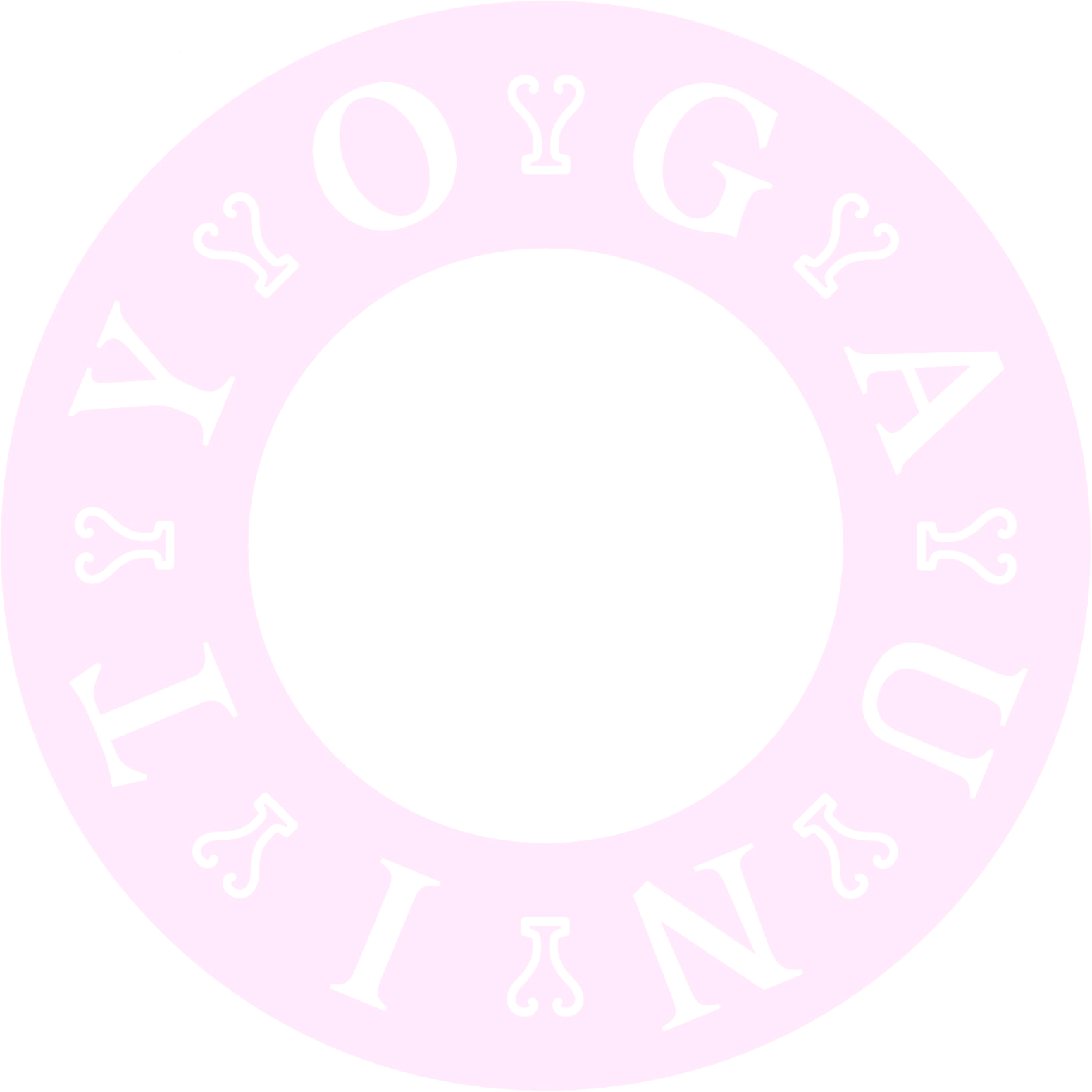 Beine in Rückenlage einzeln heben und senken, Kopf angehobenDie Arme dazu... mal zu dem Zehen, mal an die Ohren...Dann zwei Arme, zwei BeineVierfüssler, Hüftflow, Decke unter ein KnieRe Bein angewinkelt kreisen, dann seitl. ausstrecken, Zehen nach re ausdrehen, tiefer seitl. Squad, Unterame tiefLi Unterschenkel nach li bewegenLounge re Bein vorn, Becken tief, Unterarme Richtung Matte, re Knie öffnenBecken zurück, re Bein strecken, VBGesäß zur Ferse absetzen, tiefe VBLi Knie nach li bewegen, tiefe VB in der MitteZurück zum Vierfüssler - jetzt alles nach links! Zeit nehmen!!Klappstuhl, Sockenbälle-Massage der Fußsohle im StehenVor der Sitzfläche knien, Ellbogen in Namasté darauf, Kopf zwischen dan Armen tief, Rücken lang, Schulterblätter aktivKopf heben/senkenJe ein Bein gestreckt, ohne das Becken aufzudehen, hebenIm Sitzen, hüftbreit geöffnete Knie, re Arm ans re innere Knie, Arm und Bein zueinader drücken und mit li Arm kraftvoll zum Himmel aufdrehen – mehrfachOK zw. dem Knien aushängen lassenZur anderen Seite aufdrehenKamel am Stuhl oder mit Schaumstoffklötzchen ohne StuhlBeide Arme und den Blick zum Himmel...Jetzt im weiten Bogen einen Arm zur Stuhlfläche oder mit dem Klötzchen zu den FüßenIm Stehen einen Fuß auf der Stuhlfläche oder an der WandHintere Ferse am Boden und sanft, kraftvoll aufgerichtet zum Bein vorwärtsbewegenBreitere Fußstellung... vorwärtsbewegenStandbein 90° ausdrehen, seitl. zum Bein neigenZur anderen Seite kommenSitzende Drehung jetzt im Stehen, beide SeitenStuhl - Gegrätsche VB mit der Lehne an der Leiste, Decke drauf legenEndentspannung in der Stufenlagerung am Klappstuhl